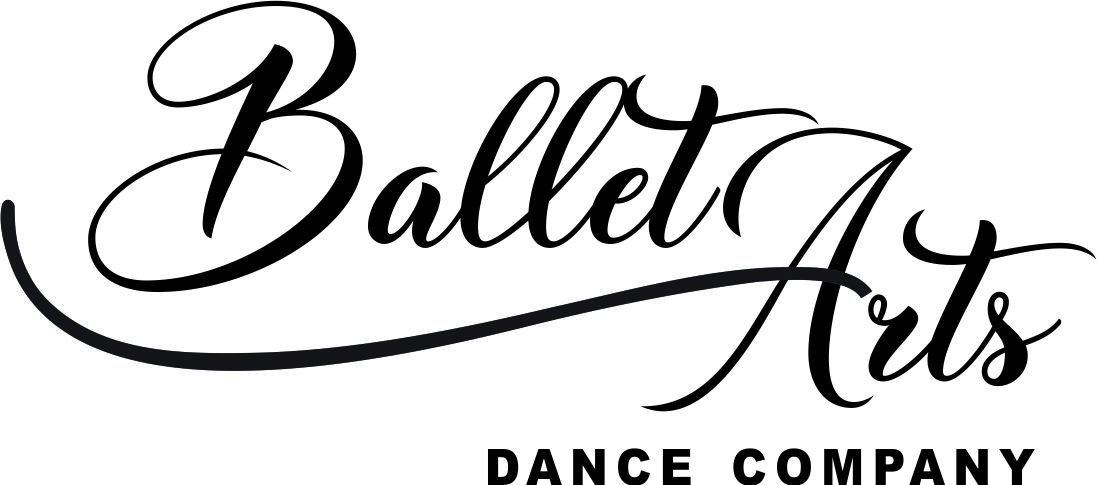                                                       CUBALLET USA                                    Internacional Summer Intensive                                            RegistrationLevels:____________________________________________Student Information:                         Last Name: ____________             First Name: __________Gender: __________                       Age: ___T-Shirt Size: _____Cell Phone: __________________  E-Mail: _______________Are you a US Citizen? ______Parent (Guardian) Name: _______________________________Parent Address: _____________________________________Parent City, State, and Zip: _____________________________Parent Phone: ___________________Emergency Contact Name and Relationship: ________________Emergency Phones: _____________________________ Emergency Contact Address:________________________ Insurance Carrier: ________________ Policy #: ____ Allergies? __________________ Physical Conditions? _____  How did you find out about this program? ______________-Please write down your check to Ballet Art Dance Company for your full amount and send it back to our mail address:   924 N. Dixie Highway, Lake Worth FL 33460. Ballet Arts Dance Company:                www.balletartscompany.org __________________                 __________________561-577-5355                               info@balletartscompany.org